Name of Journal: World Journal of Gastrointestinal OncologyManuscript NO: 46940Manuscript Type: ORIGINAL ARTICLERetrospective StudyAsian Americans have better outcomes of non-metastatic gastric cancer compared to other United States racial groups: A secondary analysis from a randomized studyAbdel-Rahman O. Race and gastric cancerOmar Abdel-RahmanOmar Abdel-Rahman, Department of Oncology, University of Alberta and Cross Cancer Institute, Edmonton, Alberta, CanadaORCID number: Omar Abdel-Rahman (0000-0002-5117-2502).Author contributions: Abdel-Rahman O made the conception, analysis and writing of the manuscript.Institutional review board statement: As this manuscript is based on a publicly available database (project data sphere), IRB approval was not required.Informed consent statement: As this manuscript is based on a publicly available database of de-identified records (project data sphere), informed consent was not required.Conflict-of-interest statement: The author has no conflict of interest.Data sharing statement: Dataset of the current study is available upon request from the online platform (Project Data Sphere): https://projectdatasphere.org/projectdatasphere/html/homeOpen-Access: This article is an open-access article was selected by an in-house editor and fully peer-reviewed by external reviewers. It is distributed in accordance with the Creative Commons Attribution Non Commercial (CC BY-NC 4.0) license, which permits others to distribute, remix, adapt, build upon this work non-commercially, and license their derivative works on different terms, provided the original work is properly cited and the use is non-commercial. See: http://creativecommons.org/licenses/by-nc/4.0/Manuscript source: Invited manuscriptCorresponding author: Omar Abdel-Rahman, MBChB, Academic Fellow, Department of Oncology, University of Alberta and Cross Cancer Institute, Edmonton, Alberta T2N4C2, Canada. omar.abdelsalam@ahs.caTelephone: +1-780-4328221Fax: +1-780-4328888Received: March 4, 2019Peer-review started: March 4, 2019First decision: July 31, 2019Revised: September 18, 2019Accepted: October 14, 2019Article in press:Published online:AbstractBACKGROUNDIt has been recognized for a long time that gastric cancer behavior and outcomes might be different between patients living in Asian countries vs patients living in Western countries. It is not clear if these differences would persist between patients of Asian ancestry and patients of other racial subgroups within the multiethnic communities of North America. The current study hypothesizes that these differences will present within American multiethnic communities.AIMTo evaluate the impact of race on survival outcomes of non-metastatic gastric cancer patients in the United States.METHODSThis is a secondary analysis of a randomized controlled trial (CALGB 80101 study) evaluated two adjuvant chemoradiotherapy schedules following resection of non-metastatic gastric cancer. Kaplan-Meier analysis and log-rank testing were utilized to explore the overall and disease-free survival differences according to the race of the patients. Univariate and multivariate Cox regression analyses were then used to explore factors affecting overall and disease-free survivals.RESULTSA total of 546 patients were included in the current analysis. Of which, 73.8% have white race (vs 12.8% black Americans and 8.2% Asian Americans). Using Kaplan-Meier analysis/log-rank testing, Asian Americans appear to have better overall and disease-free survival outcomes compared to other United States racial groups (White Americans, Black Americans and other racial groups) (P = 0.011; P = 0.010; respectively). Moreover, in an adjusted multivariate model, Asian American race seems to be associated with better overall and disease-free survival (hazard ratio: 0.438; 95%: 0.254-0.754), P = 0.003; hazard ratio: 0.460; 95%: 0.280-0.755, P = 0.002; respectively).CONCLUSIONAsian American patients with non-metastatic gastric cancer have better overall and disease-free survival compared to other racial groups in the United States. Further preclinical and clinical research is needed to clarify the reasons behind this observation.Key words: Race; Asian Americans; Survival; Prognosis; Outcomes© The Author(s) 2019. Published by Baishideng Publishing Group Inc. All rights reserved.Core tip: Asian American patients with non-metastatic gastric cancer have better overall and disease-free survival compared to other racial groups in the United States. These findings are though-provoking for the potential biological mechanisms underlying this observation as well as the potential therapeutic implications of these findings.Omar Abdel-Rahman O. Asian Americans have better outcomes of non-metastatic gastric cancer compared to other United States racial groups: A secondary analysis from a randomized study. World J Gastrointest Oncol 2019; In pressINTRODUCTIONGastric cancer is one of the most common causes of mortality and morbidity ascribed to cancer diagnosis worldwide[1]. A considerable geographical variation exists with regards to its etiology as well as its incidence[2]. Compared to Western countries, many Asian countries have a higher incidence of gastric cancer[3].It has been recognized for a long time that gastric cancer behavior and outcomes might be different between patients living in Asian countries vs patients living in Western countries[4]. Possible reasons for these differences might be related to differences in etiology, biology, stage at presentation or therapeutic approaches between the two categories of patients[5]. However, it is not yet fully clear if these differences persist between patients of Asian ancestry and patients of other racial subgroups within the multiethnic communities of North America. few previously published retrospective studies have suggested a difference between Asian American and other racial groups in the United States[6,7]. These studies were however criticized because of the potential -unaccounted for- confounders that frequently accompany retrospective studies. This made their conclusions far from decisive.To provide a better answer for this question, there is a need to approach this question within the context of a prospectively collected dataset that adequately reports on baseline demographic characteristics of included patients as well as treatments received. Project Data Sphere (PDS) provides an ideal opportunity to tackle this question within the context of a controlled clinical trial[8]. The CALGB 80101 trial (NCT00052910)which evaluated two adjuvant chemoradiotherapy schedules for resected gastric cancer was downloaded from the PDS platform to tackle this research question.ObjectiveThe current study aims at evaluating the impact of race on survival outcomes of non-metastatic gastric cancer patients in the United States treated with surgery plus adjuvant treatment.MATERIALS AND METHODSAbout the CALGB 80101 StudyThis is a randomized phase III study evaluating two different adjuvant chemoradiotherapy schedules following resection of non-metastatic gastric cancer. These two schedules are: (1) 5-fluorouracil/leucovorin for d on cycles 1,3,4 and 5fluorouracil continuous intravenous infusion for  wk in cycle 2 concurrent with radiation therapy; and (2) Epirubicin/cisplatin/ for cycles 1,3,4 and 5-fluorouracil continuous intravenous infusion for wk in cycle 2 concurrent with radiation therapy. The start date of the study was in December 2002 and the primary completion date was in June 2012. Patients were included in this study regardless of the extent of nodal dissection. Detailed eligibility, methods and primary results of this study were published elsewhere. The records of a total of 546 patients were available from the included study[9].Data collectionThe following information was collected (where available) from each of the included participants in the current study: age at diagnosis, sex, race, ethnicity, performance status, history of prior cancer, T stage, N stage, lymph node ratio (defined as the ratio between positive and examined lymph nodes), histologic grade, primary tumor site, assigned treatment arm and reason of stoppage of treatment. Type of lymph node dissection (D1 vs D2) was not available in the downloaded study datasets.Primary endpoints for the current study include overall survival (defined as the time from randomization till death of any reason) and disease-free survival (defined as the time from randomization till death or progressive disease diagnosis).Statistical analysesDescriptive statistics were initially utilized to explore frequencies and distribution of different baseline parameters in the studied cohort. Chi-Squared testing was then used to explore the distribution of baseline characteristics between Asian Americans and other racial subgroups in the United States.Kaplan-Meier analysis and log-rank testing were utilized to explore the overall and disease-free survival differences according to the race of the patients. Univariate and multivariate Cox regression analyses were then used to explore factors affecting overall and disease-free survivals. Factors with P < 0.05 in univariate analysis were subsequently included into multivariate analysis. SPSS statistics (version 20; IBM; NY) was used to execute all statistical procedures. P < 0.05 was used as an indicator of statistical significance.RESULTSCharacteristics of included patientsAmong included patients, 46.2%  ≥ 60yearsold, 67.9% were males, 73.8% have white race (vs 12.8% black Americans and 8.2% Asian Americans) and only a minority of patients were of Hispanic ethnicity (9.9%). Almost half of the patients  performance score of 0, only 4% of patients a history of another cancer and most patients  node-positive disease. The study cohort was almost equally divided between the two treatment arms and most patients (65.8%) completed the planned course of treatment (Table 1).Comparing Asian Americans with other racial groups, Asian Americans were less likely to have an  score of 0 (48.9% vs 50.7%; P < 0.001). On the other hand, there was no difference between Asian Americans and other racial groups with regards to sex (P = 0.233), age group (P = 0.810), history of prior cancer (P = 0.873), histologic grade (P = 0.067), T stage (P = 0.614), N stage (P = 0.867), or assigned treatment arm (P = 0.737) (Table 2).Survival outcomes according to racial groupsUsing Kaplan-Meier analysis/log-rank testing, Asian Americans appear to have better overall and disease-free survival outcomes compared to other United States racial groups (White Americans, Black Americans and other racial groups) (P = 0.011; P = 0.010; respectively) (Figure 1).Univariate analysis was then utilized to explore factors affecting overall and disease-free survival in the studied cohort. The following factors were evaluated in the univariate analysis: Age at diagnosis, race, performance status, sex, ethnicity, history of prior cancer, T stage, lymph node ratio, histologic grade, tumor site, and treatment arm. For both endpoints, the following factors were significant in univariate analysis (P < 0.05): T stage, lymph node ratio, primary tumor site, and race. When including these factors in a multivariate analysis for overall survival, the following factors were predictive of better overall survival: Asian American race (HR vs white race: 0.438; 95%CI: 0.254-0.754 , P = 0.003), lower T stage (HR for T4 vs T1: 3.807; 95%CI:1.731-8.361; P = 0.001), lower lymph node ratio (HR with increasing lymph node ratio: 3.004; 95%CI: 2.154-4.190; P < 0.001) and distal site of tumor primary (HR for proximal vs distal tumor: 1.523; 95%CI: 1.138-2.037; P = 0.005). Likewise, when including these factors in a multivariate analysis for disease-free survival, the following factors were predictive of better disease-free survival: Asian American race (HR vs white race: 0.460: 95%CI: 0.280-0.755, P = 0.002), lower T stage (HR for T4 vs T1: 3.990; 95%CI: 1.885-8.443; P < 0.001), lower lymph node ratio (HR with increasing lymph node ratio: 2.471; 95%CI: 1.801-3.390; P < 0.001) and distal site of tumor primary (HR for proximal vs distal tumor: 1.367; 95%CI: 1.042-1.793; P = 0.024) (Table 3).DISCUSSIONThe current study evaluated the impact of racial affiliation on the outcomes of non-metastatic United States gastric cancer patients. It suggests that Asian Americans with non-metastatic gastric cancer have better overall and disease-free survival compared to other racial groups in the United States.These findings are consistent with previously reported population-based studies suggested that United States gastric cancer patients of Asian Ancestry have better survival outcomes compared to other racial groups[10,11]. However, the current study is unique in being based on a controlled dataset was collected in the context of a well-conducted randomized study.Previous multinational comparisons have also suggested that Asian gastric cancer patients have better survival outcomes compared to other gastric cancer patients from other ethnic backgrounds[12,13]. It was previously postulated that this might be the result of an earlier stage at diagnosis and/ or more aggressive surgical approach (particularly with regards to D2 dissection approach)[14]. However, the current study suggests that such differences cannot be explained by these factors alone. Asian American patients were treated in North America (according to the same surgical standard of other racial groups) and the current study does not show clear evidence of a uniquely earlier stage at diagnosis. It is not known however if patients labeled in the current study as Asian Americans were of first or subsequent generation of Asian Americans. Thus, one cannot exclude completely the potential contribution of environmental/ social differences between the East and the West. Additional factors might explain these findings are potential biological differences between Asian and Caucasian patients with gastric cancer. Previous studies suggested that the predominant biological/ topographical subtype of gastric cancer among Asian patients might be different from the one that is prevalent among Caucasian patients[15]. Likewise, the variable role of Helicobacter Pylori infection as a carcinogenic factor between different ethnic groups might also be a factor here[16]. Further studies are needed to confirm or refute this hypothesis.The current study has several limitations that need to be appreciated: foremostalthough the current study is based on a randomized prospective study, the specific question of the impact of race on outcomes was not a priori question within this study but rather an exploratory subsequent question. Thus, the current study is still a retrospective study of a prospectively collected dataset. Secondthe current study contains a relatively small number of patients; confirmation of these findings in a larger prospective cohort is needed. These weaknesses need to be weighed against the clear strengths of the current study; most notably, the reliance on controlled well-conducted clinical trial dataset provide a far more credible comparison compared to traditional retrospective, population-based studies.The current study might also be informative for future research efforts of gastric cancer both in North America as well as in other parts of the world. Future randomized studies involving gastric cancer patients in North America should include a priori subgroup analysis for Asian Americans vs other racial groups. Moreover, additional exploration of the outcomes of first-generation vs second and subsequent generation Asian Americans are needed to dissect possible environmental/ social factors from potential biological differences. Likewise, a comparison of the outcomes of Asian Americans vs Asians living in Asian countries within a multinational context would also be useful for the same purpose. Moreover, national and international consortia working on the genetic mapping of gastric cancer should also pay additional attention to the possible differences in gastric cancer behavior (and possibly biology) among different ethnic groups.The current study also further confirms the current practice of requiring confirmation of clinical trial results conducted exclusively on Asian patients (e.g., Japanese trials) prior to generalization to western patients (and vice versa). The clear differences in outcomes of Asian vs Caucasian patients (treated within the same clinical trial/ health care system) mandate greater caution prior to the generalization of clinical trial results.It should also be noted that the term “Asian Americans” includes quite a broad category of ethnicities and the outcomes of gastric cancer might be variable among these ethnicities as well. Unfortunately, the current study dataset does not differentiate between different Asian American ethnic subgroups. This is another area of research that needs to be tackled in the future.In conclusion, the current study suggests that Asian American patients with non-metastatic gastric cancer have better overall and disease-free survival compared to other racial groups in the United States. Further preclinical and clinical research is needed to clarify the reasons behind this observation.Article HighlightsResearch backgroundGastric cancer behavior and outcomes might be different between patients living in Asian countries vs patients living in Western countries. It is not clear if these differences would persist between patients of Asian ancestry and patients of other racial subgroups within the multiethnic communities of North America.Research motivationThis study hypothesizes that these differences will present within American multiethnic communities.Research objectivesTo evaluate the impact of race on survival outcomes of non-metastatic gastric cancer patients in the United States.Research methodsThis is a secondary analysis of a randomized controlled trial (CALGB 80101 study) evaluated two adjuvant chemoradiotherapy schedules following resection of non-metastatic gastric cancer. Kaplan-Meier analysis and log-rank testing were utilized to explore the overall and disease-free survival differences according to the race of the patients. Univariate and multivariate Cox regression analyses were then used to explore factors affecting overall and disease-free survival.Research resultsA total of 546 patients were included in the current analysis. Of which, 73.8% have white race (vs 12.8% black Americans and 8.2% Asian Americans). Using Kaplan-Meier analysis/log-rank testing, Asian Americans appear to have better overall and disease-free survival outcomes compared to other United States racial groups (White Americans, Black Americans and other racial groups) (P = 0.011; P = 0.010; respectively). Moreover, in an adjusted multivariate model, Asian American race seems to be associated with better overall and disease-free survival (hazard ratio: 0.438; 95%CI: 0.254-0.754), P = 0.003; hazard ratio: 0.460; 95%CI: 0.280-0.755, P = 0.002; respectively).Research conclusionsAsian American patients with non-metastatic gastric cancer have better overall and disease-free survival compared to other racial groups in the United States. Further preclinical and clinical research is needed to clarify the reasons behind this observation.Research perspectivesThe findings of this study are though-provoking for the potential biological mechanisms underlying this observation as well as the potential therapeutic implications of these findings.ACKNOWLEDGEMENTThe current study is based on clinical trial dataset downloaded from Projectdatasphere.org. Neither PDS nor the authors of the original research are responsible for the findings in the current analysis.REFERENCES1 Karimi P, Islami F, Anandasabapathy S, Freedman ND, Kamangar F. Gastric cancer: descriptive epidemiology, risk factors, screening, and prevention. Cancer Epidemiol Biomarkers Prev 2014; 23: 700-713 [PMID: 24618998 DOI: 10.1158/1055-9965.EPI-13-1057]2 Guggenheim DE, Shah MA. Gastric cancer epidemiology and risk factors. J Surg Oncol 2013; 107: 230-236 [PMID: 23129495 DOI: 10.1002/jso.23262]3 Rahman R, Asombang AW, Ibdah JA. Characteristics of gastric cancer in Asia. World J Gastroenterol 2014; 20: 4483-4490 [PMID: 24782601 DOI: 10.3748/wjg.v20.i16.4483]4 Irino T, Takeuchi H, Terashima M, Wakai T, Kitagawa Y. Gastric Cancer in Asia: Unique Features and Management. Am Soc Clin Oncol Educ Book 2017; 37: 279-291 [PMID: 28561675 DOI: 10.14694/EDBK_175228]5 Branicki FJ, Chu KM. Gastric cancer in Asia: progress and controversies in surgical management. Aust N Z J Surg 1998; 68: 172-179 [PMID: 9563443 DOI: 10.1111/j.1445-2197.1998.tb04739.x]6 McCracken M, Olsen M, Chen MS Jr, Jemal A, Thun M, Cokkinides V, Deapen D, Ward E. Cancer incidence, mortality, and associated risk factors among Asian Americans of Chinese, Filipino, Vietnamese, Korean, and Japanese ethnicities. CA Cancer J Clin 2007; 57: 190-205 [PMID: 17626117 DOI: 10.3322/canjclin.57.4.190]7 Barzi A, Yang D, Wu AH. Gastric Cancer Among Asian Americans. In: Wu AH, Stram DO, editors. Cancer Epidemiology Among Asian Americans. Cham: Springer International Publishing, 2016; 249-269 [DOI: 10.1007/978-3-319-41118-7_11]8 Project Data Sphere. Life science consortium. Available from: URL: https://www.projectdatasphere.org/projectdatasphere/html/home9 Fuchs CS, Niedzwiecki D, Mamon HJ, Tepper JE, Ye X, Swanson RS, Enzinger PC, Haller DG, Dragovich T, Alberts SR, Bjarnason GA, Willett CG, Gunderson LL, Goldberg RM, Venook AP, Ilson D, O'Reilly E, Ciombor K, Berg DJ, Meyerhardt J, Mayer RJ. Adjuvant Chemoradiotherapy With Epirubicin, Cisplatin, and Fluorouracil Compared With Adjuvant Chemoradiotherapy With Fluorouracil and Leucovorin After Curative Resection of Gastric Cancer: Results From CALGB 80101 (Alliance). J Clin Oncol 2017; 35: 3671-3677 [PMID: 28976791 DOI: 10.1200/JCO.2017.74.2130]10 Mailey B, Sun CL, Artinyan A, Prendergast C, Pigazzi A, Ellenhorn J, Bhatia S, Kim J. Asian-Americans Have Superior Outcomes for Gastric Adenocarcinoma. Proceedings of the ASCO Gastrointestinal Cancer Symposium; 2009 Jan 15-17; San Francisco, CA, 2009; 16-1711 Jin H, Pinheiro PS, Callahan KE, Altekruse SF. Examining the gastric cancer survival gap between Asians and whites in the United States. Gastric Cancer 2017; 20: 573-582 [PMID: 27866287 DOI: 10.1007/s10120-016-0667-4]12 Merchant SJ, Li L, Kim J. Racial and ethnic disparities in gastric cancer outcomes: more important than surgical technique? World J Gastroenterol 2014; 20: 11546-11551 [PMID: 25206261 DOI: 10.3748/wjg.v20.i33.11546]13 Davidson M, Chau I. Variations in outcome for advanced gastric cancer between Japanese and Western patients: a subgroup analysis of the RAINBOW trial. Transl Gastroenterol Hepatol 2016; 1: 46 [PMID: 28138613 DOI: 10.21037/tgh.2016.05.06]14 Sasako M, Inoue M, Lin JT, Khor C, Yang HK, Ohtsu A. Gastric Cancer Working Group report. Jpn J Clin Oncol 2010; 40 Suppl 1: i28-i37 [PMID: 20870917 DOI: 10.1093/jjco/hyq124]15 Shah MA, Cutsem EV, Kang Y-K, Dakhil SR, Satoh T, Chin K, Bang Y-J, Bu L, Bilic G, Ohtsu A. Survival analysis according to disease subtype in AVAGAST: First-line capecitabine and cisplatin plus bevacizumab (bev) or placebo in patients (pts) with advanced gastric cancer. J Clin Oncol 2012; 30:5-5 [DOI: 10.1200/jco.2012.30.4_suppl.5]16 Correa P, Piazuelo MB. Helicobacter pylori Infection and Gastric Adenocarcinoma. US Gastroenterol Hepatol Rev 2011; 7: 59-64 [PMID: 21857882]P-Reviewer: Mikulic D S-Editor: Dou Y L-Editor: Filipodia E-Editor:Specialty type: OncologyCountry of origin: CanadaPeer-review report classificationGrade A (Excellent): 0Grade B (Very good): 0Grade C (Good): CGrade D (Fair): 0Grade E (Poor): 0Table 1 Baseline characteristics of patients included in the current analysis 546 patientsRT: Radiation therapy; NOS: Not otherwise specified; SD: Standard deviation; GEJ: Gastroesophageal junction.Table 2 Comparison of baseline demographic/treatment characteristics between Asian Americans and other racial groups, n (%)ECOG: Eastern Cooperative Oncology Group; 5FU: 5-Fluorouracil; LCV: Leucovorin; RT: Radiotherapy; ECF: Epirubicin, isplatin, 5-fluoruracil.Table 3 Multivariate Cox-regression analysis for factors affecting overall and disease-specific survivalGEJ: Gastroesophageal junction.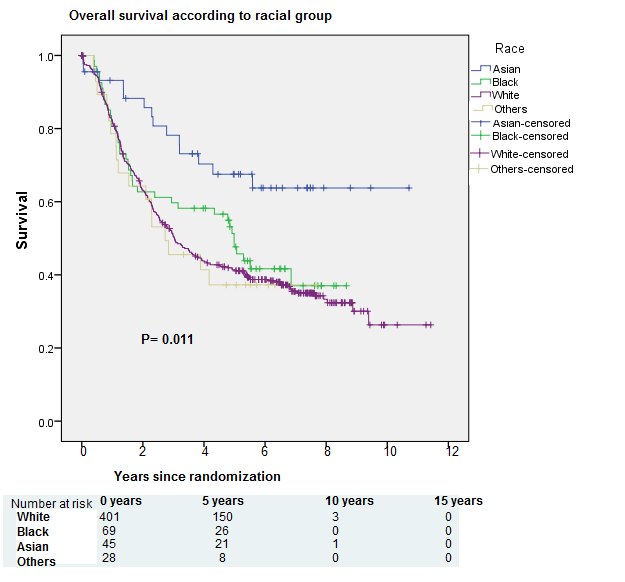 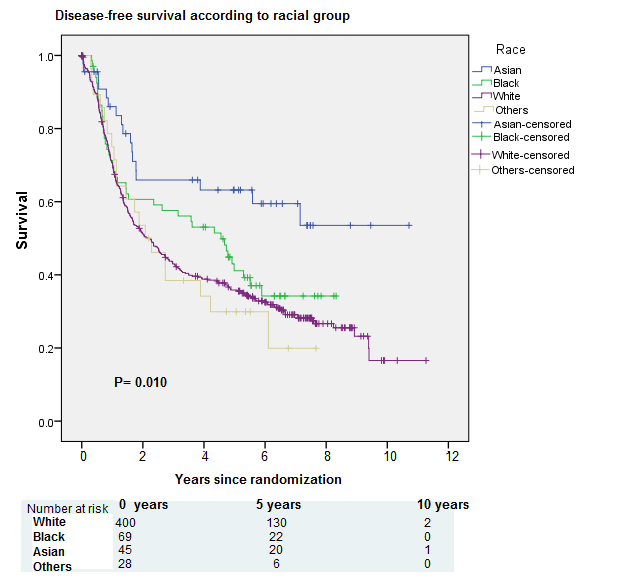 Figure 1 Kaplan-Meier analysis. A: Kaplan-Meier analysis of the impact of race on overall survival; B: Kaplan-Meier analysis of the impact of race on disease-free survival.Parametern (%)AgeAge< 60 yr294 (53.8)≥ 60 yr252 (46.2)SexSexMale371 (67.9)Female175 (32.1)RaceRaceWhite403 (73.8)Black70 (12.8)Asian45 (8.2)Others28 (5.1)EthnicityEthnicityHispanic54 (9.9)Non-Hispanic445 (81.5)Unknown47 (8.6)Performance statusPerformance status0276 (50.5)1257 (47.1)213 (2.4)History of prior cancerHistory of prior cancerYes22 (4)No516 (94.5)Unknown8 (1.5)T stageT stageT133 (6)T2219 (40.1)T3259 (47.4)T423 (4.2)Unknown12 (2.2)N stageN stageN077 (14.1)N1312 (57.1)N2105 (19.2)N334 (6.2)Unknown18 (3.3)Lymph ode ratio (mean; SD)0.32; 0.307Histologic gradeHistologic gradeGrade 115 (2.7)Grade 2139 (25.5)Grade 3360 (65.9)Grade 417 (3.1)Unknown15 (2.8)Primary tumor sitePrimary tumor siteGEJ/ cardia/ fundus208 (38.1)Body/ntrum/ ylorus161 (29.5)Others, NOS177 (32.4)Treatment armTreatment arm5FU/LCV + RT280 (51.3)ECF + RT266 (48.7)Completion Of treatmentCompletion Of treatmentCompleted as planned359 (65.8)Stopped because of adverse events64 (11.7)Stopped because of progression/death33 (6)Stopped because of other reasons (e.g., consent withdrawal)90 (16.5)VariableAsian Americans 45 patientsOther patients 501 patientsP valueAge0.810< 60 yr25 (55.6)269 (53.7)0.810≥ 60 yr20 (44.4)232 (46.3)0.810ECOG Performance score< 0.001022 (48.9)254 (50.7)< 0.001118 (40)239 (47.7)< 0.00125 (11.1)8 (1.6)< 0.001Sex0.233Male27 (60)344 (68.7)0.233Female18 (40)157 (31.3)0.233History of prior cancer0.873Yes2 (4.5)20 (4)0.873No42 (95)474 (95.5)0.873Unknown1(0.5)7 (0.5)0.873T stage0.614T1-220 (44.4)232 (46.3)0.614T3-424 (53.4)258 (51.5)0.614Unknown1 (2.2)11 (2.2)0.614N stage0.867N 08 (17.8)69 (13.8)0.867N 1-335 (77.8)416 (83)0.867Unknown2 (4.4)16 (3.2)0.867Histologic grade0.067Grade 1-26 (11.7)148 (29)0.067Grade 3-438 (86.3)339 (68)0.067Unknown1 (2)14 (3)0.067Treatment arm0.7375FU/LCV + RT22 (48.9)258 (51.5)0.737ECF + RT23 (51.1)243 (48.5)0.737ParameterOverall survivalOverall survivalDisease-specific survival Disease-specific survival ParameterHazard atio (95%CI)P valueHazard atio (95%CI)P valueRaceWhiteReferenceReferenceBlack1.020 (0.717-1.453)0.9110.962 (0.684-1.353)0.825Asian0.438 (0.254-0.754)0.0030.460 (0.280-0.755)0.002Lymph node ratio continuous3.004 (2.154-4.190)< 0.0012.471 (1.801-3.390)< 0.001T stageT1ReferenceReferenceT21.680 (0.878- 3.215)0.1171.895 (1.020-3.520)0.043T32.517 (1.321-4.798)0.0053.042 (1.643-5.632)< 0.001T43.807 (1.731-8.361)0.0013.990 (1.885-8.443)< 0.001Primary siteBody/antrum/pylorusReferenceReferenceGEJ/cardia/fundus1.523 (1.138-2.037)0.0051.367 (1.042-1.793)0.024